Запрошуємо жителів на перегляд фільму «Пінгвіни містера Поппера». Кінопоказ відбудеться 10 липня на ж/м Молодіжний, вул. Мічуріна, 41.Вхід безкоштовний. Початок сеансу о 21:00 год.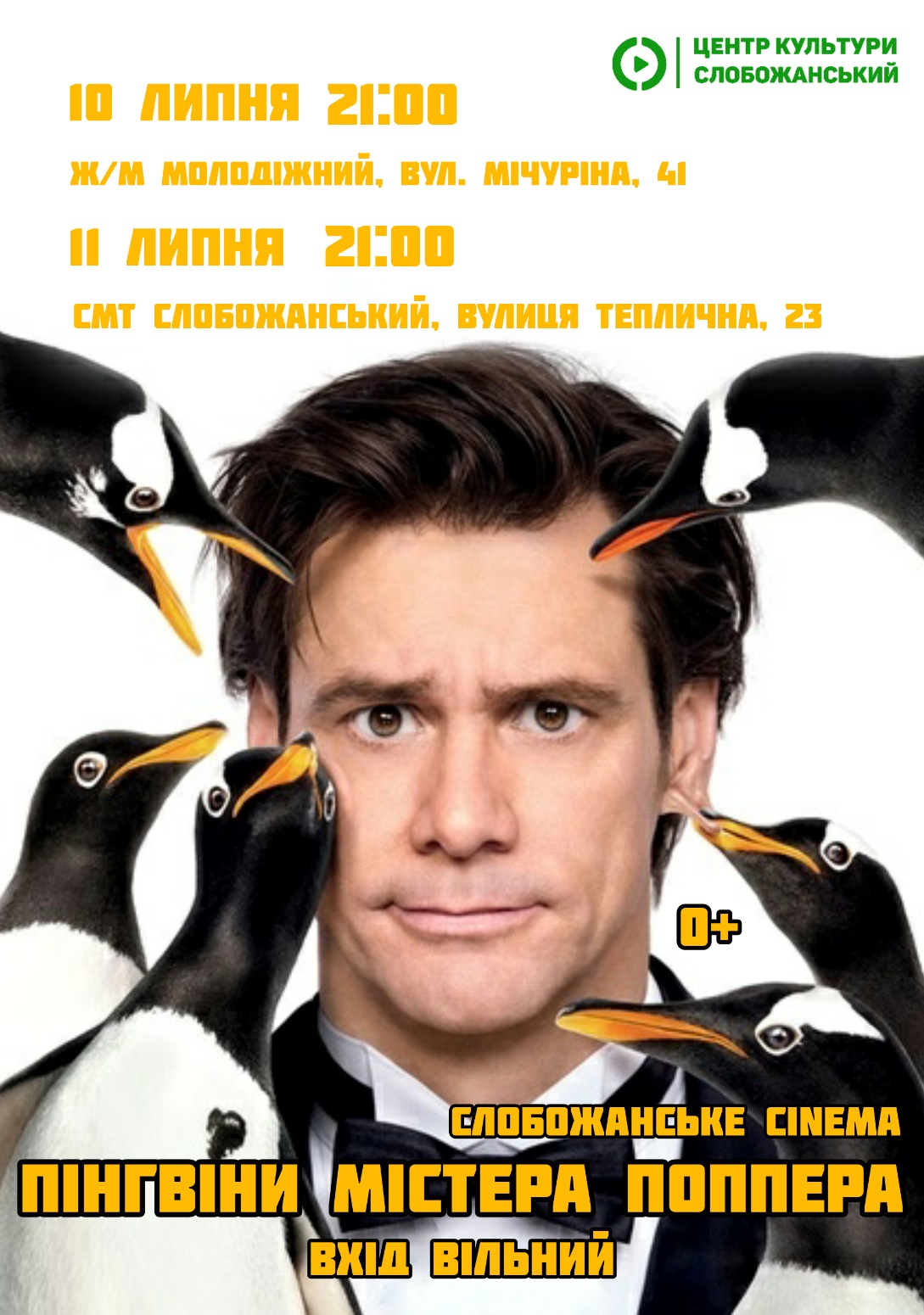 